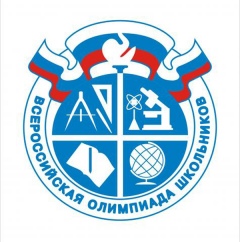 Рейтинговая таблица участников муниципального этапа Всероссийской олимпиады школьниковпо  __праву______________Максимальное количество баллов  -__116____                                                                        10 классРейтинговая таблица участников муниципального этапа Всероссийской олимпиады школьниковпо  ____праву____________________Максимальное количество баллов  __100__________Рейтинговая таблица участников муниципального этапа Всероссийской олимпиады школьниковпо  __праву______________Максимальное количество баллов  -__100____                                                                        9 класс№ п\пФИО участникаКлассКол-во, набранных балловМесто в рейтинге1Стрижекозина Екатерина Вячеславовна1072победитель2Дивисенко София Игоревна1060	призёр3Сухондяевская Анжелика Антанасовна1050участник№ п\пФИО участникаКлассКол-во, набранных балловМесто в рейтинге1Смолий Богдан Дмитриевич1174победитель2Жалнин Сергей Максимович1170призёр3Гагарина Ксения Сергеевна1157призёр№ п\пФИО участникаКлассКол-во, набранных балловМесто в рейтинге1Алещенко Александра Алексеевна930участник